Universitas   TyrnaviensisFacultas Iuridicadepartment of international law and european lawInternational Public Law II2020/2021CASE LAW1.) Case Concerning the Temple of Preah Vihear (Cambodia v. Thailand) ICJ Judgement, June 15, 1962											      		2.) Island of Palmas (or Miangas) (United States of America v. the Netherlands) PCIJ Judgement, April 4, 1928   											       	3.) Whaling in the Antarctic (Australia v. Japan, New Zealand intervening) ICJ Judgement, March 31, 2014       										       		4.) Nottebohm Case (Liechtenstein v. Guatemala) ICJ Judgement, April 6, 1955        5.) Legal Status of Eastern Greenland (Denmark v. Norway) PCIJ Judgement, April 5, 1933 6.) Thai-Cambodian Border Conflict	(International Humanitarian Law )7.) L.R. v. Slovakia, Comm. on the Elimination of Racial Discrimination, March 7, 2005			        	8.) Case of Pretty v. the United Kingdom ECHR Judgement, April 29, 2002  9.) United States Diplomatic and Consular Staff in Tehran (United States of America v. Iran) ICJ Judgement, May 5, 1980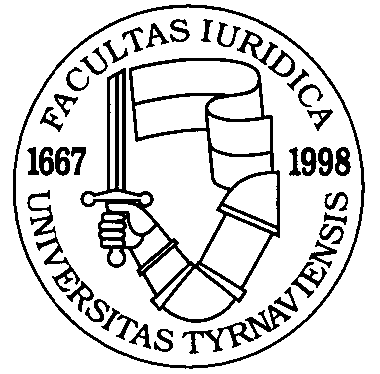 